   [ а р а р                                                     ПОСТАНОВЛЕНИЕ     14 январь 2011 -й                               № 2                                    14 января  2011 гО внесении изменений в постановление администрациисельского поселения  Юмашевский сельсовет муниципального района Чекмагушевский район Республики Башкортостан от  22 сентября 2010  года № 14«Об утверждении порядка осуществления администрациейсельского поселения Юмашевский  сельсовет муниципальногорайона Чекмагушевский район Республики Башкортостан  бюджетныхполномочий  главных администраторов доходов бюджетовбюджетной системы Российской Федерации»           В  соответствии со статьей 20 Бюджетного кодекса Российской Федерации и Указаниями о порядке применения  бюджетной классификации Российской Федерации  постановляю:         1.  В приложение № 1   к постановлению  администрации сельского поселения Юмашевский сельсовет муниципального района Чекмагушевский район Республики Башкортостан  от 22 сентября  2010 года № 14«Об утверждении порядка осуществления администрацией сельского поселения Юмашевский сельсовет муниципального района Чекмагушевский район Республики Башкортостан  бюджетных полномочий  главных администраторов доходов бюджетов бюджетной системы Российской Федерации» внести следующие изменения:-  исключить коды бюджетной классификации - дополнить кодами бюджетной классификации     2. Настоящее постановление  вступает в силу с 1 января 2011 года.     3. Контроль за исполнением настоящего постановления оставляю за собой.                        Глава сельского поселения                                       А.В.Антонов                            БАШ[ОРТОСТАН  РЕСПУБЛИКА]ЫСА[МА{ОШ  РАЙОНЫ муниципаль районЫНЫ@   ЙОМАШ АУЫЛ СОВЕТЫ АУЫЛ  БИЛ^м^]Е  ХАКИМИ^ТЕ452227,  Йомаш ауылы,  Совет урамы,10тел. (34796) 27-2-69, 27-2-24  yumash_chek@ufamts.ru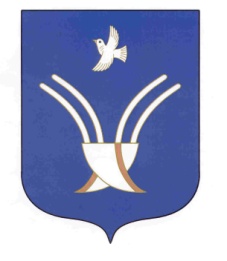 Администрация сельского поселения Юмашевский сельсоветмуниципального района Чекмагушевский район Республики Башкортостан452227, с.  Юмашево, ул.  Советская. 10 тел. (34796) 27-2-69, 27-2-24  yumash_chek@ufamts.ru ОКПО 04281326     ОГРН 1060249000052    ИНН  0249005871ОКПО 04281326     ОГРН 1060249000052    ИНН  0249005871ОКПО 04281326     ОГРН 1060249000052    ИНН  0249005871Код бюджетной классификацииНаименование дохода, источника финансирования  дефицита бюджета791 2 09 05010 10 0000 180Доходы бюджетов поселений от возврата остатков субсидий и субвенций прошлых лет небюджетными организациями791 2 09 05020 10 0000 151Доходы бюджетов поселений от возврата остатков субсидий, субвенций и иных межбюджетных трансфертов, имеющих целевое назначение, прошлых лет из бюджетов государственных внебюджетных фондов791 2 09 05030 10 0000 151Доходы бюджетов поселений от возврата остатков субсидий, субвенций и иных межбюджетных трансфертов, имеющих целевое назначение, прошлых лет из бюджетов муниципальных районов791 2 10 05000 10 0000 151Возврат остатков субсидий, субвенций и иных межбюджетных трансфертов, имеющих целевое назначение, прошлых лет из бюджетов поселенийКод бюджетной классификацииНаименование дохода, источника финансирования  дефицита бюджета791 2 18 05010 10 0000 180Доходы бюджетов поселений от возврата остатков субсидий и субвенций прошлых лет небюджетными организациями791 2 18 05020 10 0000 151Доходы бюджетов поселений от возврата остатков субсидий, субвенций и иных межбюджетных трансфертов, имеющих целевое назначение, прошлых лет из бюджетов государственных внебюджетных фондов791 2 18 05030 10 0000 151Доходы бюджетов поселений от возврата остатков субсидий, субвенций и иных межбюджетных трансфертов, имеющих целевое назначение, прошлых лет из бюджетов муниципальных районов791 2 19 05000 10 0000 151Возврат остатков субсидий, субвенций и иных межбюджетных трансфертов, имеющих целевое назначение, прошлых лет из бюджетов поселений